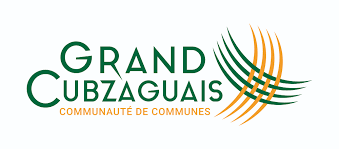 AVIS DE CONSULTATION DU PUBLIC PROJET DE PLAN CLIMAT AIR ENERGIE TERRITORIAL (PCAET)
En lien avec les objectifs de l’Accord de Paris de 2015 (COP 21), conformément à loi sur la Transition énergétique pour la croissance verte du 17 août 2015, le Grand Cubzaguais Communauté de Commune a décidé d’engager, il y a 2 ans, l’élaboration d’un Plan Climat Air Energie Territorial (PCAET). Ce projet a été arrêté par délibération du Conseil communautaire le 23 octobre 2019. Le PCAET est un projet de développement durable qui vise à engager les territoires vers la transition énergétique, en vue d’atténuer le changement climatique, le combattre efficacement et s’y adapter.Il a pour objectifs :Adaptation au changement climatique Développement des énergies renouvelablesRéduction des émissions de gaz à effet de serreRéduction des émissions de polluants atmosphériquesRéduction de la consommation d’énergieEn application des dispositions de l’article L. 123-19 du code de l’environnement, une procédure de consultation du public électronique est organisée sur le projet de Plan Climat-Air-Energie Territorial (PCAET) du Grand Cubzaguais Communauté de Commune. Du lundi 3 février 2020 à 9h00 au lundi 2 mars 2020 à 17h30 inclusLe dossier de consultation comprendra : Le bilan énergétique et orientationLe diagnostic Air L’état initial de l’environnement L’évaluation stratégique environnementale Le plan d’actions détailléLe rapport du PCAETLes avis de la MRAe, la DREAL et de la RégionLes pièces de ce dossier seront consultables à compter du 3 février 2020 (9h00) :En ligne depuis le site internet du Grand Cubzaguais Communauté de Commune : www.grand-cubzaguais.fr Sur support papier, pendant la durée de la consultation, aux jours et heures habituels d’ouverture du siège du Grand Cubzaguais Communauté de Communes : 44 Rue Emile Martin Dantagnan, 33240 Saint-André-de-Cubzac, du lundi au jeudi 9h00 à 12h30 et de 14h00 à 17h00 et le vendredi de 9h00 à12h30 et de 14h00 à 16h00.Le public pourra formuler ses observations et propositions, pendant la durée de la consultation: Par voie numérique à l’adresse suivante : l.riedweg@grand-cubzaguais.fr Par écrit sur les registres de consultation ouverts à cet effet et accessibles, aux jours et heures habituels d’ouverture du siège de la Communauté de Commune et des Mairies. Toute information complémentaire relative à cette consultation pourra être obtenue auprès de l’accueil de la Communauté de Communes, par téléphone au 05 57 94 83 36 ou par mail à l’adresse suivante : l.riedweg@grand-cubzaguais.fr  A l’issue de la consultation du public, une synthèse des observations et des propositions sera rédigée et le projet de Plan Climat-Air-Énergie Territorial, éventuellement modifié pour tenir compte des avis, sera soumis à approbation du Conseil communautaire du Grand Cubzaguais. La synthèse des observations et des propositions du public sera consultable sur le site internet de la Communauté de Commune www.grand-cubzaguais.fr pendant trois mois à compter de la délibération d’approbation du PCAET.